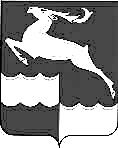 АДМИНИСТРАЦИЯ КЕЖЕМСКОГО РАЙОНАКРАСНОЯРСКОГО КРАЯПОСТАНОВЛЕНИЕ24.03.2022                                            № 177-п		                            г. КодинскО внесении изменений в постановление Администрации Кежемского района от  26.03.2021 № 208-п «Об утверждении муниципальной программы «Профилактика правонарушений и укрепление общественного порядка и общественной безопасности в Кежемском районе»В целях формирования эффективной системы профилактики преступлений и правонарушений на территории Кежемского района, руководствуясь Федеральным законом от 25.07.2002 № 114-ФЗ «О противодействии экстремистской деятельности», Федеральным законом от 06.03.2006 № 35-ФЗ «О противодействии терроризму», Федеральным законом от 23.06.2016 № 182-ФЗ "Об основах системы профилактики правонарушений в Российской Федерации», ст.ст. 9, 179  Бюджетного кодекса Российской Федерации, ч. 2 ст. 15.1 Федерального закона от 06.10.2003 № 131 «Об общих принципах организации местного самоуправления в Российской Федерации», постановлением Администрации Кежемского района от 11.09.2013 № 1059-п «Об утверждении Порядка принятия решений о разработке муниципальных программ Кежемского района, их формировании и реализации», постановлением Администрации Кежемского района от 12.09.2013 № 1065-п «Об утверждении Перечня муниципальных программ Кежемского района», ст.ст. 17, 18, 20, 32 Устава Кежемского района ПОСТАНОВЛЯЮ:Внести в постановление Администрации Кежемского района от 26.03.2021 № 208-п «Об утверждении муниципальной программы «Профилактика правонарушений и укрепление общественного порядка и общественной безопасности в Кежемском районе» следующие изменения:В приложении к постановлению:В разделе 1. Паспорт муниципальной программы:- в строке «Перечень подпрограмм и отдельных мероприятий муниципальной    программы» добавить: «Мероприятие 10 - Информационное сопровождение лиц, освободившихся из мест лишения свободы, о проводимых мероприятиях по социальной реабилитации и адаптацииМероприятие 11 - Информирование населения о преступлениях, совершаемых дистанционным способомМероприятие 12 - Изготовление и распространение листовок антиалкогольного содержания, направленных на предупреждение употребления алкогольной и спиртосодержащей продукции»;- в строке «Этапы и сроки реализации муниципальной программы» цифры 2021-2023» замерить цифрами «2021-2024»;- строку «Информация по ресурсному обеспечению программы, в том числе в разбивке по источникам финансирования по годам реализации программы» изложить в новой редакции:«                                                                                                                     »;В разделе 2. Характеристика текущего состояния в сфере профилактики правонарушений, общественной безопасности и общественного порядка изложить в новой редакции:«В 2021 году в Отделение МВД России по Кежемскому району поступило 4519 заявлений и сообщений о противоправных действиях, (-6,9%).По 174 рассмотренным сообщениям принято решение о возбуждении уголовного дела (-21,9%). По 509 поступившим материалам возбуждены дела об административных правонарушениях.При зафиксированном значительном снижении общего массива зарегистрированных преступлений за отчетный период т.г. на 24,7% , в т.ч. по которым предварительное следствие обязательно, а по которым предварительное следствие не обязательно снизилось на 20,2%, количество зарегистрированных тяжких и особо тяжких преступлений снизилось). Данные обстоятельства стали возможными, вследствие снижения количества зарегистрированных в Отделении преступлений, связанных с незаконным оборотом наркотических средств. , незаконного оборота оружия,  умышленных причинений тяжкого вреда здоровью, кражами чужого имущества.Общее количество зарегистрированных краж, доля которых в структуре преступности составила 32,9%, снизилось на 23,9%, при этом, количество краж категории небольшой тяжести снизилось на 33,3%, а краж, совершенных с использованием информационно-коммуникационных технологий осталось на уровне прошлого года (всего 30). На 38,5% меньше зафиксировано хищений такого вида преступного посягательства, как мобильный телефон, (с 13 до 8). На фоне снижения общего количества краж, отмечается снижение общего количества хищений, совершенных путем незаконного проникновения на 29,4% (с 17 до 12), при этом число краж, совершенных путем проникновения в жилища граждан осталось на уровне аналогичного периода, а преступлений, хищений из квартир, увеличилось на 100,0% (с 1 до 2).В сфере экономики и противодействия коррупции, в отчетном периоде выявлено 3 преступления, снижение составило на 57,1% (с 7 до 3).В сфере незаконного оборота оружия выявлено 7 преступных посягательств, что ниже на 12,5% прошлого года (снижение с 8 до 7).Общее количество зарегистрированных мошенничеств зафиксировано на уровне прошлого года (всего 22 факта), но при этом совершенных с использованием информационно-коммуникационных технологий совершено на 28,6% меньше, (всего 15 фактов), раскрываемость данного вида преступлений составила 45,0% (+28,3%) и 47,1% (+40,8%) соответственно.Мерами профилактической работы подразделений Отделения не допущено совершения хулиганств, изнасилований, разбойных нападений, а также вымогательств и поджогов.В отчетном периоде достигнуты положительные результаты в области безопасности дорожного движения, не совершено ДТП снижение на 100,0% (с 5 до 0), в том числе со смертельным исходом снижение на 100,0% (с 1 до 0), однако по преступлениям, связанным с незаконным завладением транспортными средствами, отмечается увеличение на 80,0% (с 5 до 9).Положительной оценки заслуживает работа личного состава Отделения по обеспечению правопорядка при проведении на территории Кежемского района массовых мероприятий, в том числе, выборных кампаний, при проведении, которых правонарушений и преступлений за отчетный период не допущено.Принятыми мерами профилактики «уличной преступности», по итогам работы за отчетный период удалось снизить количество преступлений, совершенных в общественных местах, на 44,1% (с 59 до 33), удельный вес от общего количества зарегистрированных составил 15,5%, а раскрываемость преступных деяний достигла 91,9% (+4,2%). Также, на улицах г. Кодинска и района в целом, в январе-декабре т.г. совершено 23 преступления (-42,5%), при этом удельный вес от общего количества зарегистрированных снизился на 3,3% и составил 10,8%, а раскрываемость составила 100,0% (+12,5%).В отчетном периоде отмечаются положительные результаты профилактической работы ОУУПиПДН, где снижение количества преступлений, совершенных лицами в состоянии алкогольного опьянения, снижение составило на 22,1%  (с 95 до 74), удельный вес данной категории увеличился на 1,5% и составил 48,1%.Количество преступных деяний, совершенных лицами, ранее преступавшими закон, снижено на 20,6%  (всего, 136 лиц), удельный вес данной категории лиц увеличился на 3,4% и составил 70,1%. Из числа расследованных преступлений, 85 совершены лицами, не имеющими постоянного источника дохода, рост на 9,0%, удельный вес данной категории лиц увеличен на 17,0% и составил 55,2%.Преступлений, совершенных в группе уменьшилось (допущено всего 8 фактов).Кроме того, в отчетном периоде т.г. допущено снижение преступлений, совершенных на бытовой почве, на 33,3% также следует отметить, что идет снижение на 33,3% причинения тяжкого вреда здоровью на бытовой почве.Преступных деяний, совершенных несовершеннолетними лицами, снижено на 66,7% За отчетный период Отделением расследовано 154 преступления составил 72,3%. Из категории тяжких и особо тяжких преступлений расследовано 29 преступлений Общий процент раскрываемости преступлений составил 73,0% (-0,9%), что на 1,6% выше зоны.Сохраняется раскрываемость таких видов преступлений как, умышленных причинений тяжкого вреда здоровью, грабежей, незаконных завладений транспортом, поджогов, преступлений экономической направленности, а также преступлений экономической направленности.В настоящее время Президентом Российской Федерации и Правительством Российской Федерации задача предотвращения террористических проявлений рассматривается в качестве приоритетной. По сведениям Национального антитеррористического комитета, уровень террористической опасности продолжает оставаться высоким, сохраняется угроза совершения террористических актов на всей территории Российской Федерации. Остается значительным масштаб незаконного оборота оружия, боеприпасов и других средств совершения террора. В 2019 году социальная и общественно-политическая обстановка на территории  Кежемского района оставалась стабильной, управляемой и контролируемой. Актов террористической направленности на территории района не было. Конфликтов на межнациональной почве и тенденций к их возникновению не зафиксировано. На территории Кежемского района политическая система характеризуется низкой активностью и отсутствием оппозиционных структур, в том числе несистемной оппозиции.Деятельности политизированных, неформальных, радикальных, националистических молодежных структур, а также их отдельных представителей на территории Кежемского района зафиксировано не было.Национальный состав в основном представлен русскоязычным населением. Незначительный процент местного населения (менее двух процентов), постоянно проживающего на территории, составляют выходцы из Северного Кавказа и стран Средней Азии (Ингушетия, Чечня, Дагестан, Северная Осетия, Грузия, Кыргызстан, Таджикистан, Узбекистан). Ярко выраженных мест компактного проживания лиц конкретной национальности не имеется.В настоящее время подавляющее число прибывающих на территорию района лиц являются выходцами из бывших союзных республик: Украины, Азербайджана, Узбекистана, Киргизии, Таджикистана, Армении, Казахстана. Каких-либо конфликтных ситуаций между представителями различных этнических групп не возникало. Конфликтов с местными жителями на межнациональной и межрелигиозной почве не фиксировалось.Фактов образования зарегистрированных и неформальных землячеств не выявлено. Какого-либо лидера в их среде, а также места компактного проживания на территории Кежемского района не установлено. Основным критерием расселения являются родственные связи. Общего места проведения религиозных обрядов не имеется.Выделить основную сферу деятельности выходцев из республик Кавказа и Закавказья невозможно, т.к. все они заняты в различных сферах. Основная масса имеет средний уровень доходов, распределяясь в среде услуг по ремонту и строительству, частного предпринимательства. Доля их участия в экономике Кежемского и Богучанского районов  незначительная. Факторов влияния на политическую ситуацию, а также контактов или взаимодействия с представителями зарубежных исламских центров и российских политических партий и течений исламского толка, выходцами из республик Кавказа и Закавказья, не выявлено.Современное состояние проблемы распространения наркомании характеризуется сохранением масштабов незаконного оборота и немедицинского потребления наркотиков опиоидной группы, стимуляторов амфетаминового ряда, лекарственных препаратов, обладающих психотропным воздействием. Особую актуальность в прошедшие 5 лет приобрел вопрос распространения синтетических наркотических средств и психотропных веществ.Значительное внимание правоохранительными органами уделяется оперативной и профилактической деятельности по противодействию незаконному обороту наркотиков. С этой целью на постоянной основе осуществляется взаимодействие с органами государственной власти, учреждениями образования, здравоохранения, культуры, общественными и религиозными организациями.Результаты работы подразделения за двенадцать месяцев 2021 года по линии незаконного оборота наркотиков зарегистрировано 22 преступления  -снижение на 26,7%, из них: Количество состоящих на учете наркопотребителей всего: 2020 – 21 (АППГ – 18), из них:- с диагнозом «наркомания» 2020 – 13, (АППГ - 10).- с диагнозом «пагубное потребление наркотиков» в 2020 – 8, (АППГ -8).Количество наркопотребителей поставленных на учет впервые в 2020 – 5, (АППГ - 2);- Количество установленных случаев смерти от потребления наркотиков – 0 Проведены: Всероссийская антинаркотическая акция «Сообщи, где торгуют смертью», Межведомственная комплексная оперативно-профилактическая операция «Паутина», «Призывник», «МАК 2021».Осуществлено 8 выступлений в СМИ.Выявлены два преступления по ч. 1 ст. 174.1 УК РФ:За двенадцать месяцев составлено 6 административных протоколов по   ст. 6.9 КоАП РФ из них УУП – 0, сотрудниками наркоконтроля – 6.Механизм реализации муниципальной программы позволит обеспечить комплексность и системность решения проблемы по профилактике правонарушений, охране общественного порядка и общественной безопасности, тем самым достичь всех целей, сформированных в ее рамках.Прогнозируемыми результатами реализации муниципальной программы будут являться повышение эффективности профилактической деятельности органов местного самоуправления Кежемского района, снижение количества преступлений и правонарушений и, как следствие, уровня преступности в Кежемском районе.»Приложение №1 Приложение N 1к муниципальной программе Кежемского района "Профилактика правонарушений и укрепление общественного порядка и общественной безопасности» изложить в новой редакции согласно приложению 1 к настоящему постановлению;Приложение №2 к паспорту муниципальной программы «Профилактика правонарушений и укрепление общественного порядка и общественной безопасности в Кежемском районе» изложить  в новой редакции согласно приложению 2 к настоящему постановлению;Приложение №3 к муниципальной программе Кежемского района "Профилактика правонарушений и укрепление общественного порядка и общественной безопасности" изложить в новой редакции согласно приложению 2 к настоящему постановлению.Контроль за исполнением постановления возложить на заместителя Главы Кежемского района по экономике и финансам С.А. Фраиндт. Постановление вступает в силу со дня, следующего за днем его официального опубликования в газете «Кежемский Вестник».Исполняющий полномочияГлавы района                                                                                         А.М. ИгнатьевПриложение 1к постановлению Администрации районаот 24.03.2022 № 177-п                                                           Приложение N 1к муниципальной программе Кежемского района "Профилактика правонарушений и укрепление общественного порядкаи общественной безопасности»Цели, целевые показатели, задачи, показатели результативностиПриложение 2к постановлению Администрации районаот 24.03.2022 № 177-пПриложение N 2к муниципальной программе Кежемского района"Профилактика правонарушений и укрепление общественного порядкаи общественной безопасности"Распределение планируемых расходов за счет средств местного бюджета по мероприятиям и подпрограммам муниципальной программы Приложение 3к постановлению Администрации районаот 24.03.2022 № 177-пПриложение №3к муниципальной программе Кежемского района"Профилактика правонарушений и укрепление общественного порядкаи общественной безопасности"Ресурсное обеспечение и прогнозная оценка расходов на реализацию целей муниципальной программы Кежемского района с учетом источников финансирования, в том числе по уровням бюджетной системыИнформация по ресурсному обеспечению программы, в том числе в разбивке по источникам финансирования по годам реализации программыИз средств районного бюджета за период 2021 - 2024 гг. 18,0 тыс. руб., в т.ч.:2021г – 4,5 т.р2022г – 4,5 т.р2023г – 4,5 т.р2024г. – 4,5 т.р№п/пЦели, задачи, показателиЦели, задачи, показателиЕдиница измеренияВес показателя Источник информации2021202220232024Цель программы: Повышение эффективности профилактики правонарушений, охраны общественного порядка и обеспечения общественной безопасностиЦель программы: Повышение эффективности профилактики правонарушений, охраны общественного порядка и обеспечения общественной безопасностиЦель программы: Повышение эффективности профилактики правонарушений, охраны общественного порядка и обеспечения общественной безопасностиЦель программы: Повышение эффективности профилактики правонарушений, охраны общественного порядка и обеспечения общественной безопасностиЦель программы: Повышение эффективности профилактики правонарушений, охраны общественного порядка и обеспечения общественной безопасностиЦель программы: Повышение эффективности профилактики правонарушений, охраны общественного порядка и обеспечения общественной безопасностиЦель программы: Повышение эффективности профилактики правонарушений, охраны общественного порядка и обеспечения общественной безопасностиЦель программы: Повышение эффективности профилактики правонарушений, охраны общественного порядка и обеспечения общественной безопасностиЗадача 1.  Предупреждение совершения правонарушенийЗадача 1.  Предупреждение совершения правонарушенийЗадача 1.  Предупреждение совершения правонарушенийЗадача 1.  Предупреждение совершения правонарушенийЗадача 1.  Предупреждение совершения правонарушенийЗадача 1.  Предупреждение совершения правонарушенийЗадача 1.  Предупреждение совершения правонарушенийЗадача 1.  Предупреждение совершения правонарушений1.1Уровень преступности (на 10 тысяч населения)Уровень преступности (на 10 тысяч населения)единиц0,5ОМВД России по Кежемскому району0,030,030,030,021.2Количество зарегистрированных преступленийКоличество зарегистрированных преступленийединиц0,4ОМВД России по Кежемскому району2752752502301.3Количество преступлений, совершенных с применением оружия и взрывчатых веществКоличество преступлений, совершенных с применением оружия и взрывчатых веществединиц0,1ОМВД России по Кежемскому району11111.4Количество лиц, ранее судимых и вновь совершивших преступленияКоличество лиц, ранее судимых и вновь совершивших преступленияЧеловекОМВД России по Кежемскому району155155150130Задача 2. Противодействие распространению наркомании и алкоголизма.Задача 2. Противодействие распространению наркомании и алкоголизма.Задача 2. Противодействие распространению наркомании и алкоголизма.Задача 2. Противодействие распространению наркомании и алкоголизма.Задача 2. Противодействие распространению наркомании и алкоголизма.Задача 2. Противодействие распространению наркомании и алкоголизма.Задача 2. Противодействие распространению наркомании и алкоголизма.Задача 2. Противодействие распространению наркомании и алкоголизма.2.1Число больных наркоманией, находящихся в состоянии ремиссии от 1 года до 2 лет (на 10 больных наркоманией среднегодового контингента)Число больных наркоманией, находящихся в состоянии ремиссии от 1 года до 2 лет (на 10 больных наркоманией среднегодового контингента)%0,5КГБУЗ «Кежемская РБ»202025302.2Число больных наркоманией, находящихся в состоянии ремиссии более 2 лет (на 100 больных наркоманией среднегодового контингента)Число больных наркоманией, находящихся в состоянии ремиссии более 2 лет (на 100 больных наркоманией среднегодового контингента)%0,5КГБУЗ «Кежемская РБ»30303540Задача 3. Предупреждение террористических и экстремистских проявленийЗадача 3. Предупреждение террористических и экстремистских проявленийЗадача 3. Предупреждение террористических и экстремистских проявленийЗадача 3. Предупреждение террористических и экстремистских проявленийЗадача 3. Предупреждение террористических и экстремистских проявленийЗадача 3. Предупреждение террористических и экстремистских проявленийЗадача 3. Предупреждение террористических и экстремистских проявленийЗадача 3. Предупреждение террористических и экстремистских проявлений3.1 Количество совершенных террористических актовКоличество совершенных террористических актовединиц0,1Антитеррористическая комиссия Кежемского района000Сохранение системы мер по противодействию терроризму и экстремизму, на уровнеСохранение системы мер по противодействию терроризму и экстремизму, на уровне%0,5Антитеррористическая комиссия Кежемского района100100100100Организация работы по привлечению молодежи, общественных организаций, средств массовой информации для обеспечения максимальной эффективности деятельности по профилактике терроризма и экстремизма.Организация работы по привлечению молодежи, общественных организаций, средств массовой информации для обеспечения максимальной эффективности деятельности по профилактике терроризма и экстремизма.%0,4Антитеррористическая комиссия Кежемского района100100100100Статус (муниципальная программа, подпрограмма)Наименование программы, подпрограммыНаименование ГРБСКод бюджетной классификацииКод бюджетной классификацииКод бюджетной классификацииКод бюджетной классификацииРасходы (тыс. руб.), годыРасходы (тыс. руб.), годыРасходы (тыс. руб.), годыРасходы (тыс. руб.), годыСтатус (муниципальная программа, подпрограмма)Наименование программы, подпрограммыНаименование ГРБСГРБСРзПрЦСРВР202220232024ИтогоПрофилактика правонарушений и укрепление общественного порядка и общественной безопасности в Кежемском районевсего расходные обязательства по программеХХХХ 4,54,5 4,513,5Профилактика правонарушений и укрепление общественного порядка и общественной безопасности в Кежемском районев том числе по ГРБС:Профилактика правонарушений и укрепление общественного порядка и общественной безопасности в Кежемском районеХХХПрофилактика правонарушений и укрепление общественного порядка и общественной безопасности в Кежемском районеХХХвсего расходные обязательства в том числе по ГРБС:Мероприятие 1Оборудование  общественных мест и мест массового пребывания людей обзорными камерами видеонаблюдения и осветительными мачтами0,00,00,00,0Мероприятие 2Организация и проведение мероприятий, направленных на формирование духовно-нравственных ценностей, правовое, патриотическое воспитание детей и молодежи 0,00,00,00,0Мероприятие 3Создание и размещение в сети Интернет профилактических видеороликов по противодействию распространения наркомании и алкоголизма в Кежемском районе0,00,00,00,0Мероприятие 4Проведение ежегодного социально-психологического тестирования обучающихся образовательных организаций на предмет раннего выявления незаконного потребления наркотических средств и психотропных веществ0,00,00,00,0Мероприятие 5Проведение ежегодной антинаркотической профилактической акции, посвященной Международному дню борьбы со злоупотреблением наркотическими средствами и их незаконным оборотом 0,00,00,00,0Мероприятие 6Организация и проведение официальных физкультурно-оздоровительных и спортивных мероприятий:- легкоатлетические пробеги «Мы за здоровый образ жизни»;- районный физкультурно-оздоровительный фестиваль школьников «Мы против наркотиков»0,00,00,00,0Мероприятие 7Подготовка, издание и распространение среди населения материалов (буклетов, пособий) антитеррористической и антиэкстремистской направленности2,52,52,57,5Мероприятие 8Проведение мероприятий в честь Дня борьбы с терроризмом  и Дня народного единства0,00,00,00,0Мероприятие 9Размещение информационных материалов антитеррористической направленности в средствах массовой информации2,02,02,06,0Мероприятие 10Информационное сопровождение лиц, освободившихся из мест лишения свободы, о проводимых мероприятиях по социальной реабилитации и адаптации0,00,00,00,0Мероприятие 11Информирование населения о преступлениях, совершаемых дистанционным способом0,00,00,00,0Мероприятие 12Изготовление и распространение листовок антиалкогольного содержания, направленных на предупреждение употребления алкогольной и спиртосодержащей продукции0,00,00,00,0СтатусНаименование муниципальной программы, подпрограммы муниципальной программыОтветственный исполнитель, соисполнители20222023 2024Итого Итого Итого Профилактика правонарушений и укрепление общественного порядка и общественной безопасности в Кежемском районеВсего4,54,54,513,513,5Профилактика правонарушений и укрепление общественного порядка и общественной безопасности в Кежемском районев том числе:Профилактика правонарушений и укрепление общественного порядка и общественной безопасности в Кежемском районефедеральный бюджет (*)Профилактика правонарушений и укрепление общественного порядка и общественной безопасности в Кежемском районекраевой бюджетПрофилактика правонарушений и укрепление общественного порядка и общественной безопасности в Кежемском районевнебюджетны еисточникиПрофилактика правонарушений и укрепление общественного порядка и общественной безопасности в Кежемском районебюджеты муниципальных образований (**)4,54,54,513,513,5Профилактика правонарушений и укрепление общественного порядка и общественной безопасности в Кежемском районеюридические лицаМероприятие 1Оборудование  общественных мест и мест массового пребывания людей обзорными камерами видеонаблюдения и осветительными мачтамиОМВД России по Кежемскому районуМероприятие 2Организация и проведение мероприятий, направленных на формирование духовно-нравственных ценностей, правовое, патриотическое воспитание детей и молодежиМуниципальное казенное учреждение «Управление образования Кежемского района»Муниципальное бюджетное учреждение «Молодежный центр Кежемского района»ОМВД России по Кежемскому району000,00,00,00,0Мероприятие 3Создание и размещение в сети Интернет профилактических видеороликов по противодействию распространения наркомании и алкоголизма в Кежемском районеАнтинаркотическая комиссия Кежемского районаМуниципальное бюджетное учреждение «Молодежный центр Кежемского района»Муниципальное казенное учреждение «Управление образования Кежемского района»0,00,00,00,00,00,0Мероприятие 4Проведение ежегодного социально-психологического тестирования обучающихся образовательных организаций на предмет раннего выявления незаконного потребления наркотических средств и психотропных веществКГБУЗ «Кежемская РБМуниципальное казенное учреждение «Управление образования Кежемского района»0,00,00,00,00,0Мероприятие 5Проведение ежегодной антинаркотической профилактической акции, посвященной Международному дню борьбы со злоупотреблением наркотическими средствами и их незаконным оборотом КГБУЗ «Кежемская РБ»ОМВД России по Кежемскому районуМуниципальное бюджетное учреждение «Молодежный центр Кежемского района»Муниципальное казенное учреждение «Управление образования Кежемского района»0,00,00,00,00,0Мероприятие 6Организация и проведение официальных физкультурно-оздоровительных и спортивных мероприятий:- легкоатлетические пробеги «Мы за здоровый образ жизни»;- районный физкультурно-оздоровительный фестиваль школьников «Мы против наркотиков»Муниципальное бюджетное учреждение «Молодежный центр Кежемского района»Муниципальное казенное учреждение «Управление образования Кежемского района»Муниципальное казенное учреждение «Управление по культуре, спорту, туризму и молодежной политике Кежемского района»0,00,00,00,00,0Мероприятие 7Подготовка, издание и распространение среди населения материалов (буклетов, пособий) антитеррористической и анти экстремистской направленностиАнтитеррористическая комиссия Кежемского районаМуниципальное бюджетное учреждение «Молодежный центр Кежемского района»Муниципальное казенное учреждение «Управление образования Кежемского района»2,52,52,57,57,5Мероприятие 8Проведение мероприятий в честь Дня борьбы с терроризмом  и Дня народного единстваАнтитеррористическая комиссия Кежемского районаМуниципальное бюджетное учреждение «Молодежный центр Кежемского района»Муниципальное казенное учреждение «Управление образования Кежемского района»0,00,00,00,00,0Мероприятие 9Размещение  информационных материалов антитеррористической направленности в средствах массовой информацииАнтитеррористическая Кежемского района2,02,02,06,06,0Мероприятие 10Информационное сопровождение лиц, освободившихся из мест лишения свободы, о проводимых мероприятиях по социальной реабилитации и адаптацииКГБУ СО «КЦСОН «Кежемский»КГКУ «ЦЗН Кежемского района»0,00,00,00,00,0Мероприятие 11Информирование населения о преступлениях, совершаемых дистанционным способомОМВД России по Кежемскому району0,00,00,00,00,0Мероприятие 12Изготовление и распространение листовок антиалкогольного содержания, направленных на предупреждение употребления алкогольной и спиртосодержащей продукцииОМВД России по Кежемскому районуМуниципальное бюджетное учреждение «Молодежный центр Кежемского района»Муниципальное казенное учреждение «Управление по культуре, спорту, туризму и молодежной политике Кежемского района»0,00,00,00,00,0